Обоснование актуальностипредлагаемых разработокНа Земле нет такого человека, которому не угрожают опасности. Реализуясь в пространстве и времени, опасности угрожают не только человеку, но и обществу, государству и в целом всему миру. Поэтому профилактика безопасности и защита от них — актуальнейшая проблема, в решении которой должны быть заинтересованы не только отдельные личности, но и государство, и все мировое сообщество.В то же время нельзя обеспечить абсолютную безопасность для личности, общества, государства. Под безопасностью понимается такой уровень опасности, с которым на данном этапе развития человечества можно смириться. Безопасность— это приемлемый риск. Чтобы его достичь, необходима выработка идеологии безопасности — формирования соответствующего уровня мышления и поведения человека и общества в целом. Именно этими проблемами и занимается наука безопасность жизнедеятельности.            Современное дошкольное образование отражает общие, присущие образовательным системам внутренние цели – содействовать развитию человека, его культурному самоопределению и продуктивному включению в жизнь. Процесс дошкольного образования обеспечивает расширение и усложнение индивидуальных ресурсов развития личности ребенка средствами культуры. Необходимо, чтобы в дошкольном детстве каждый ребенок приобрел достаточный личный социокультурный опыт, который послужит ему фундаментом для полноценного развития и готовности к школьному обучению.            Согласно ФГОС дошкольного образования педагогу необходимо создать условия для формирования у детей старшего дошкольного возраста понимания необходимости соблюдать меры предосторожности и возможности по преодолению опасности. Внимание ребенка должно быть направлено на изучение и овладение доступными правилами безопасности.  Содержание образовательной области "Безопасности" направленно на достижение целей формирования основ безопасности собственной жизнедеятельности и формирования предпосылок экологического сознания (безопасности окружающего мира) через решение следующих задач:формированию представлений об опасных для человека и окружающего мира природы ситуациях и способах поведения в них;приобщение к правилам безопасного для человека и окружающего мира природы поведения;передачу детям знаний  о правилах безопасного дорожного движения в качестве пешехода и пассажира транспортного средства;формирование осторожного и осмотрительного отношению к потенциально опасным для человека и окружающего мира природы ситуациям.    Основные направления программы направленные на:Безопасный отдых на природеРазвитие интереса к животному и растительному миру. Знакомство с правилами безопасного взаимодействия с животными.Знакомство с опасными насекомыми и ядовитыми растениями.Формирование понятия: "съедобное", "не съедобное ", "лекарственные растения".Формирование понятия о том, что в природе все взаимосвязано, что человек не должен нарушать эту взаимосвязь, чтобы не навредить животному и растительному миру.Формирование основ экологической культуры.Безопасность на дорогахФормирование первичных представлений о машинах, улице, дороге. Знакомство с видами транспорта.Знакомство с понятиями "улица", "дорога", "светофор".Формирование навыков культурного поведения в общественном транспорте.Знакомство со знаками дорожного движения "Пешеходный переход", "Остановка общественного транспорта", "Дети", "Дорожные работы", Пункт первой медицинской помощи" и работе полицейского.Знакомство с видами транспорта, особенностями их внешнего вида и назначения (Скорая помощь, Пожарная, машина МЧС, Полиция, трамвай, троллейбус, автобус).Знакомство с названиями ближайших к детскому саду улиц и улиц, на которых они живут.Продолжение знакомства с дорожным знаками - предупреждающими, запрещающими и информационно-указательными.Безопасность собственной жизнедеятельностиЗнакомство детей с предметным миром и правилами безопасного обращения с предметами. Знакомство с понятиями "можно - нельзя", "опасно".Формирование представлений о правилах безопасного поведения в играх с песком.Знакомство с источниками опасности дома (горячий плита, утюг и др.)Знакомство с правилами поведения с незнакомыми людьми.Рассказы детям о работе пожарных, причинах возникновения пожаров и правилах поведения при пожаре.Закрепление знаний о том, что в случае необходимости звонить по телефонам "01","02","03" и умение назвать свой домашний адрес.
       Основная задача в работе ДОУ — охрана жизни и здоровья детей, ставит дошкольное учреждение перед необходимостью систематизации работы по таким направлениям, как предвидеть, научить, уберечь. Закреплению правил безопасного поведения детям помогают игры, соревнования, состязания, развлечения, встречи с профессионалами, экскурсии.Конспект развлечения по пожарной безопасности  «Труд пожарных» Сухопаров Дмитрий Николаевич, инструктор по ФИЗОМБ ДОУ «ЦРР – детский сад №7 «Аннушка»Согласно ФГОС дошкольного образования, педагогу необходимо создать условия для формирования у детей старшего дошкольного возраста понимания необходимости соблюдать меры предосторожности и возможности по преодолению опасности. Внимание ребенка должно быть направлено на изучение и овладение доступными правилами безопасности.  Закреплению правил безопасного поведения детям помогают игры, соревнования, состязания, развлечения, встречи с профессионалами, экскурсии.Цель: познакомить с правилами пожарной безопасности.Задачи: Расширять и углублять знания о работе МЧС, труде пожарных, знакомство с пожарной амуницией.Уточнить знания о правилах пожарной безопасности. Закрепление знаний учащихся о поведении при пожаре.Оздоровление организма.Оборудование:  ремень, каска, колокольчики, перчатки, 10 кукол, 4 ведра,  2 машины (пожарные), макеты домиков.
Дата, место проведения: 9 декабря 2013г., физкультурный зал МБ ДОУ "ЦРР – детский сад №7 Аннушка".Предварительная работа: - экскурсия в Пожарную часть,- приглашение сотрудника МЧС пожарника Чупрова Андрея Александровича,- рассматривание иллюстраций, тематических альбомов, плакатов по пожарной безопасности,- беседы по пожарной безопасности.Участники: дети, воспитатели, сотрудник МЧС, инструктор по физкультуре.Ход развлеченияВоспитатель. Здравствуйте, дети!  Сегодня у нас в гостях сотрудник МЧС, пожарный Чупров Андрей Александрович. А как вы думаете, какой должен быть пожарный и чем он занимается? Воспитатель. Правильно ребята. Пожарный должен быть смелым, сильным, отважным, мужественным, быстрым ловким, а также  умным. Рассказ А.А. Чупрова о профессии пожарного, причинах возникновения пожара, мерах профилактики. Оказание первой помощи,  показ специального снаряжения и оборудования. Примерка детьми снаряжения.Вопросы детейВоспитатель. Пожары происходят от несоблюдения правил пожарной безопасности. Если люди оставляют без присмотра не выключенный телевизор, утюг, газовую плиту, если дети играют со спичками, шалят с огнём. А сейчас я хочу выбрать из вас помощников, которые будут должны  пройти испытания, согласны? (Ответы детей.)Андрей Александрович оценит результаты состязаний.Испытание № 1.  "Тревога"Дети делятся на 2 команды. По условному сигналу по одному игроку из разных команд бегут от линии старта до "шведской" стенке, забираются до колокольчика, подают "тревогу", слезают, бегут обратно и передают эстафету следующему игроку.Испытанием № 2.  «На пожар»Дети делятся на 2 команды. По условному сигналу по одному игроку из разных команд бегут от линии старта до стульчиков. На стульчиках разложены каска, ремень, перчатки. Добегают до стула одеваются, подают сигнал рукой вверх, раздеваются, бегут обратно и передают эстафету следующему игроку.  Воспитатель. Молодцы ребята вы быстро умеете одеваться. Испытание № 3.  "Автомобили и дом"Дети делятся на 2 команды. Перед каждой командой находиться машина с водой (ведро с шариками) на другой стороне зала домик, каждый игрок должен перевести воду и «залить» дом.Испытание № 4.  «Разведчик».Дети делятся на 2 команды. По команде каждый игрок должен пройти полосу препятствий (проползти под скамейкой, проползти на животе по гимнастической скамейке, пролезть в обруч), добраться до домика с куклой и вынести её из «огня». Побеждает тот, кто к финишу придёт первым.Воспитатель. Молодцы, и с этим испытанием вы справились. А теперь я хочу кое-что проверить. Справитесь ли вы с последним испытанием или нет?Испытание № 5. «Ответь правильно! »• Как называется профессия людей, борющихся с огнём?• Чем опасны пожары?• От чего бывают пожары?• Что ты должен сообщить, вызывая пожарных?• Можно со спичками играть?• Причиняет огонь зло?Воспитатель: Молодцы ребята хорошо и с этим заданием справились.Подведение итогов.Педагоги и сотрудник МЧС подводят итоги по испытаниям.Чупров А.А. озвучивает результаты конкурса. Объявляет победителей,  вручает подарки всем участникам.Картотека досугов по пожарной безопасности«ПОЖАРНЫЕ МАШИНЫ»(для детей младшего дошкольного возраста)Цель: закреплять знания детей о профессии спасателей - пожарных, правилах  пожарной  безопасности, активизировать двигательную активность, развивать  ловкость, быстроту, смелость.Оборудование: нагрудные изображения  пожарных машин (на каждого  ребенка), игрушка «пожарная машина», плоскостные изображения огнетушителя, лопаты, топора, шланга.XOД ДОСУГАВедущий. Ребята, посмотрите, какая новая игрушка появилась  у нас. (Мaшинa.)Кто догадался, как называется эта машина? (Пожарная.)По каким признакам вы догадались, что это пожарная  машина? (Машина красная, у нее наверху прикреплена лестница,  на ней изображен номер 101.)Правильно, ребята, пожарная машина всегда красная, чтобы ее было видно издалека. Красный цвет- цвет тревоги, цвет огня. Как едет пожарная машина: быстро или медленно?  Когда машина едет по дороге, ее не только видно, ни и слышно сирену. Как звучит сирена? Подвижная игра «Пожарные машины»У каждого ребенка на груди висит изображение пожарной машины. Все машины стоят в гараже».На сигнал «Пожарная тревога» машины выезжают из гаража. Дети двигаются врассыпную  по залу. На сигнал «В гараж» дети возвращаются на исходную позицию.Ведущий. Как вы думаете, что лежит в кузове пожарной машины? (Инструменты: шланг, oгнeтyшитeль, топор, лопата и т. д.) Покажите, как шипит вода, выливаясь из шлангов. (Ш-ш-ш. ш-ш-ш...)Давайте покажем, как работает насос.Упражнение «Насос»А теперь насос включаем,Воду из реки качаем.Влево — раз, вправо — два,Потекла ручьем вода,Раз, два, три, четыре — (2-3 раза.)Хорошо  мы потрудились.Ведущий. Машина называется пожарной от слова «пожар», а люди, которые тушат пожар, называются спасатели-пожарные. Какие люди работают спасателями - пожарными? (Смелые, сильные, ловкие, мужественные.)Какие предметы используют спасатели-пожарные для тушения пожара? (Лопату, топор, шланг, огнетушитель.)Подвижная игра «Потуши пожар»Ведущий называет предметы тушения пожара, дети выполняют соответствующие движения.Ведущий. Во время пожара из огня вылетает много маленьких искорок, которые надо потушить, чтобы они не стали причиной пожара.Игра «Жучки»По команде «Жучки полетели!» дети бегают по залу, разведя руки в стороны и делая взмахи вверх-вниз. По команде «жучки упали!» — приседают и замирают.Ведущий. Ребята, представьте, что так же, как жучки, разлетаются маленькие искорки, разгораются все сильнее и сильнее, а когда спасатели-пожарные их затушат, искорки падают и затухают.Как вы думаете, почему возникают пожары? Много пожаров возникает от неосторожного обращения с огнем. Огонь очень опасен. Он cнaчaла горит медленно, потом языки  пламени становятся выше, сильнее, разгораются, бушуют. А сейчас мы все вместе повторим, что нельзя делать маленьким детям.Спички нельзя... (брать).Газ нельзя... (зажигать).Утюг нельзя... (включать).Постарайтесь запомнить эти правила и всегда их соблюдайте, чтобы пожарная машина никогда не приезжала к вашему дому.«СПИЧКИ НЕ ТРОНЬ - В НИХ ОГОНЬ»  (для детей младшего дошкольного возраста) Цель: закреплять у детей навыки подлезания, метания, ходьбы , упражнять в равновесии; закреплять знания о возможных последствиях пожаров, возникших в результате игры со спичками.Оборудование: гимнастические бумы, дуги для подлезания, короткие веревки -косички, 2 макета огня, мешочки с песком  по количеству детей.XOД ДОСУГАВедущий. Ребята, сегодня мы с вами отправимся в страну огня, но чтобы туда попасть, нужно пройти нелегкий  путь. Вы готовы отправиться в такое путешествие?Правило первое касается каждого,Правило первое самое важное!На улице и в комнате о нем, ребята, помните:Спички не тронь — в спичках огонь!Игра «Паровозик»Дети строятся за ведущим в колонну по одному, положив руки на плечи впереди стоящим игрокам. Ведущий - «паровозик», а дети —«пассажиры ». «паровозик» движется по площадке, на остановках «пассажиры» выходят из «вагонов» и выполняют  имитационные упражнения с элементами ходьбы и бега. По команде «Занимаем места в вагонax!»  быстро строятся в колонну и продолжают движение.Ведущий. Представьте, ребята, что так же, как пассажиры должны занимать места в вагончике паровоза, так и спички всегда должны находиться в спичечном коробке. Итак, запомним, чти спички детям трогать нельзя.Приятно в лесу посидеть у костра.Когда же домой возвращаться пора,Перед уходом костер не жалей:3емлей забросай и водою залей.А сейчас мы с вами отправляемся в лес. Вот перед нами поваленное дерево. Давайте пройдем по нему (ходьба на равновесие по гимнастическому буму).А на этом дереве очень низко растут ветки, под них нужно подлезть (подлезание под дуги).Посмотрите, какая глубокая канавка, давайте перепрыгнем через нее  (перепрыгивают через веревки).Вот мы и пришли на поляну, и здесь нас ждет инспектор Спасайкин.Спасайкин. Здравствуйте, ребята! Я инспектор Спасайкин,  вижу, что вы пришли для того, чтобы мне помочь. Вы готовы оказать помощь при тушении пожара?Д е т и. Готовы!Спасайкин. В лесу возник пожар, лесным жителям угрожает беда. Пожар необходимо потушить.Игра «Спасем лес от огня»Дети образуют два круга. В центре каждого круга макет огня. Дети с помощью мешочков с песком «тушат» пожар (бpoсают мешочки в макет).Ведущий. Мы славно потрудились: спасли лесных жителей от огня, и теперь им ничего не угрожает.Спасайкин. Команда юных спасателей-пожарных быстро потушила пожар. Молодцы! А правила пожарной безопасности вы знаете? Сейчас мы это проверим.1. По какому телефону следует позвонить, если возник пожар? (101)2. Можно включать самостоятельно электроприборы? (Без помощи взрослого нельзя.)3. Чем можно потушить небольшое возгорание? (Водой, песком, землей, огнетушителем и т. д.)Спасайкин. А на прощание хочу дать вам один совет: Кто с огнем неосторожен, у того пожар возможен. Ребята, помните о том, что нельзя шутить с огнем!Инспектор Спасайкин прощается с детьми и уходит.Ведущий. Пора возвращаться домой. Перед нами прямая тропинка, которая приведет нас в детский сад.Ходьба по залу друг за другом.Ведущий. Ребята, вам понравилось наше путешествие? Что нового вы узнали? Что вам особенно запомнились?Дети. Мы познакомились со свойствами огня, поговорили о причинах возникновения пожара, вспомнили правила поведения при пожаре, помогли инспектору Спасайкину потушить огонь.Ведущий. Молодцы!«ОГОНЬ - ЭТО НЕ ИГРА»(для детей среднего и старшего дошкольного  возраста на основе подвижных игр)Цель: закреплять основные движения в подвижных играх знания детей об опасности игры с огнем и о последствиях пожара; воспитывать интерес и уважение к работе спасателей -пожарных.Оборудование: воздушный шарик, две пластмассовые бутылки с брызгалками, плоскостные изображение круга, овала, прямоугольника, гимнастическая стенка.Место проведения: физкультурный зал или спортивная площадка.XOД ДОСУГАВедущий. Ребята, сегодня мы с вами вспомним об отважной и нужной работе спасателей -пожарных. Давайте вспомним, из какой книги эти строки:Что за дым над головой?Что за гром на мостовой?Дом пылает за углом,Сто зевак стоит кругом.Ставит лестницы команда,От огня спасает дом.С. Михалков. Дядя Степа Ребята, а вы видели спасателей-пожарных? Где вы их видели? Что они делали? А какими должны быть спасатели - пожарные?Дети. Сильными, ловкими, смелыми, находчивыми.Ведущий. А сейчас мы узнаем, кто из наших ребят самый смелый, сильный, ловкий и находчивый, и может быть настоящим спасателем-пожарным.Игра «Если возникло возгорание»Дети становятся в круг. В центре — воспитатель с воздушным шаром в руках. Он произносит  стихотворные строки и, не договаривая последнего слова, передает шар одному из детей. Ребенок быстро досказывает стрику и передает шар другому. Если ребенок отвечает неправильно, он выбывает из игры, а шар переходит к педагогу.Где с огнем беспечны люди,Где взовьется в небо шар,Там всегда грозить нам будетЗлой, безжалостный... (пожар).Если дом горит, тогдаПригодится нам... (вода).Он горючий, он летучий,Для машин необходим,Но опасным он бываетИ пожары вызывает,Называется... (бензин).С огнем бороться мы должны.Мы смелые работники.С водою очень мы дружны,Хотя  и не подводники.Мы всем и каждому нужны.Так кто же мы, дружок, скажи?(Спасатели-пожарные.)Игра «Спасатели-пожарные на учении»Правила игры: группа детей делится на две команды, которые становятся перед гимнастической стенкой на расстоянии. По сигналу « Раз, два, три — беги!» первые дети из команды бeгyт к стенке, влезают на нее и звонят в подвешенный колокольчик, затем они спускаются и возвращаются к своему звену. Выигрывает команда, закончившая игру первой.Игра «Огонь — костер — искорки»Дети стоят в кругу. На сигналы: «огонь» — сжимаются к тесный круг и расходятся обратно, «костер» — поднимают руки вверх, «искорки» — бегают врассыпную.Игра «Дружно тушим»Дети делятся на два круга (это две команды). Каждый член команды должен пустить «струю огнетушителя-игрушки на огонь» и передать огнетушитель -игрушку следующему. Под веселую, музыку пускают в каждом кругу огнетушитель-игрушку. В центре круга - «огонь» (для каждой команды 2-3 красных воздушных шара). Побеждает та команда, которая быстрее справится с заданием.Игра «Слушай внимательно»Ведущий задает вопросы на закрепление знаний правил пожарной безопасности. Детям необходимо найти правильный ответ и сказать: «Это я, эти я, это все мои друзья».Кто, услышав запах гари, сообщает и пожаре?Кто из вас, заметив дым, закричит: «Пожар, горим!» Кто из вас шалит с огнем утром вечером и днем? Кто, почуяв газ в квартире, открывает окна, двери? Кто от маленькой сестрички незаметно прячет спички? Кто из вас шалит с огнем? Признавайтесь честно в том.Кто костров не разжигает и другим не разрешает?Ведущий.Молодцы, ребята, поработали вы хорошо, спасибо вам. Какое у вас настроение? (Хорошее.) Покажите настроение. (Все улыбаются.)Ведущий. Вот и закончились учения. Вы были ловкими, быстрыми, смелыми и сильными, а значит, когда вырастите, сможете стать спасателями-пожарными и оказыватьпомощь людям.«СПАСАТЕЛЕМ-ПОЖАРНЫМ МОЖЕШЬТЫ НЕ БЫТЬ, А ПРАВИАА ТЫ ЗНАТЬ ОБЯЗAH !»(для детей старшего дошкольного возраста с участием родителей)Цель: продолжать закреплять представления детей о профессии спасателей -пожарных, правилах пожарной безопасности, развивать выносливость, внимание, целеустремленность, воспитывать уважение к труду спасателей-пожарных.Оборудование: 2 ведерка, 8 кубиков, 2 обруча, фигурки животных, сюжетные картинки по правилам пожарной безопасности, 8 кеглей, шапочки -маски «искорок» (на подгруппу детей), пластиковые бутылки (на подгруппу детей), картинки с изображением электроприборов.Место проведения: физкультурный зал.ХОД ПРАЗДНИКАВедущий. Здравствуйте, дорогие друзья! У нас сегодня физкультурный праздник «Спасателем -пожарным можешь ты не быть, а правила ты знать обязан!». Встречаются команды  старших групп: « Огнеборцы» и «Спасатели». Оценивать выполнение заданий будет жюри (представить).Слово «пожар» вам приходилось слышать. Некоторым  приходилось наблюдать его или видеть последствия разбушевавшейся стихии. Но огонь также и давний друг человека, с его помощью человек готовит пищу, обогревает свое жилье. Он верно служит людям в повседневном быту и на производстве.Конкурс «Представление команд»1-я команда — «Огнеборцы». Девиз. Всем нам твердят не зря  Играть со спичками нельзя!2- я команда — «Спасатели».Девиз.  Когда мы небрежны  с огнем, Он становится нашим врагом.Конкурс «Отгадай загадку»1. Красный камушек не тронь, Он горячий, как огонь. (Уголек.)2. Дремлют в домике девчонки — бурые шапчонки. (Спички.)3. Щипит и злится,воды  боится.С языком, а не лает,Без зубов, а кусает. (Огонь.)4. Что, дотронувшись едва, Превращает в дым дрова? (Огонь.)5. Без  рук, без ногК небу  ползет. (Дым.)6. на  столе в колпаке,Да в стеклянном пузырьке,Поселился  дружок Развеселый огонек. (Настольная лампа.)Ведущий. Молодцы, справились с заданием. Жюри оценит ваши знания  и огласит результаты. А сейчас следующий  конкурс.Конкурс «Потуши дом»Ребенок бежит с ведром, пролезает в окно (обруч) — тушит дом. Возвращается, передает ведро следующему.Ведущий. Все мы силы приложили,                  И пожар мы потушили.                  Было трудно, тяжело,                  Но умение и ловкость                   Нас от бедствия спасло.Молодцы, ребята! Ваши оценки, жюри.Ведущий.Правила пожарной безопасности без запинки знайте, Правила пожарной безопасности строго соблюдaйтe.Конкурс «Правила пожарной безопасности»Командам раздаются сюжетные картинки, дети должны объяснить правила пожарной безопасности.Ведущий. В следующей  конкурсе ваша задача — спасти животных.Конкурс «101 спешит на помощь»Ребенок бежит «змейкой» между кеглей к обручу с фигурками животных, берет одну, возвращается.Жюри оценивает результаты конкурсов.Ведущий. Теперь вам предстоит назвать пословицы и поговорки, связанные с пожаром.Конкурс «Назови пословицы и поговорки»1. Дороги при пожаре и ведро воды.2. И малая искра сжигает города.3. Лучше костер маленький, чем пожар больший.4. Один на пожаре не боец.	5. С огнем воюют, а без огня горюют.6. Не шути с огнем — можешь сгореть.7. Спички не тронь — в них огонь.8. Не имей привычки носить в кармане спички. 9. Жжется печь, ее не тронь, потому что в ней — огонь.10. Маленькая спичка сжигает большой  лec.11. Спичка — невеличка. Огонь — великан.12. В руках спичка была, да изба сплыла.Ведущий. Сейчас наши команды немного  отдохнут, а зрители разомнутся и поиграют в игру.Игра-соревнование «Пожарные едут на помощь»Дети встают командами друг за другом. Перед ними стоят кегли в ряд. Каждой команде дается маленькая пожарная машинка на веревочке. Дети поочередно змейкой обегают кегли, ведя за веревочку машинку, старясь не сбить ни одной кегли.Ведущий. Части пожары возникают пи вине детей. Давайте разберем ситуации, по которым может случиться пожар.Викторина «Опасные ситуации»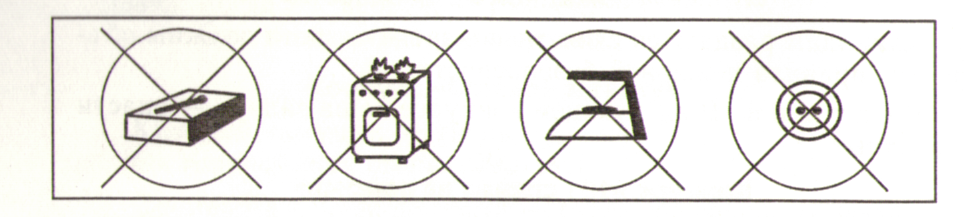 Ведущий. Ребята, посмотрите — на столе лежат картинки, они перевернуты. Нужно добежать до стола, взять картинку и объяснить, чего нельзя делать с этим предметом и почему, затем бежать назад, передать эстафету следующему игроку. Наша викторина закончилась. Пока жюри подводит итоги, мы с вами поиграем в игру.Игра на внимание «Не ошибись»Ведущий. Я буду называть слова, а вы, услышав слова, относящиеся к пожару, должны прыгнуть. Будьте внимательны.Режет, пожарный, торт, пила, огнетушитель, пакет, киста, каска, играет, поет, рукав, огонь, ноты, рисует, тушит, краски, спички, 101, бинт, сверлит, маска.	Ведущий. А теперь конкурс для наших родителей. Я вам бyдy задавать вопросы, вы на них отвечать и за правильный ответ получать фишку. Родители какой команды больше наберут фишек и заработают очко для своей команды.1. Когда празднуется День спасателя-пожарного? (19 января.)2. На каком расстоянии допускается установка газовых баллонов от отопительных печей? (Не ближе 1м.)3. Какие средства оповещения, тушения, пути эвакуации предусмотрены в зданиях повышенной этажности? (Незадымляемая лестничная клетка, автоматическая пожарная сигнализация, переходные балконы и лоджии, внутренний противопожарный водопровод,  система управления противопожарными  устройствами.)4. Какой срок годности телевизора? (б-7 лет.)5. Каково назначение уличного пожарного гиганта? (Для забора воды.)Ведущий. А сейчас слово предоставляется председателю жюри. Жюри подводит итоги.Ведущий. (обращается к родителям). С каждым годом увеличивается количество пожаров. Игра со спичками и зажигалкой, разведение костра в сарае  чреваты страшной трагедией. Виноватыми бывают и сами родители, так как оставляют детей без присмотра.Большинство пожаров происходит из-за элементарного незнания правил пожарной безопасности. А обучать этим правилам нужно уже с дошкольного возраста. Ведь если ребенок освоит основные правила пожарной безопасности с младшего возраста, то и, став взрослым, будет помнить, что нельзя перезагружать розетки, пользоваться неисправной проводкой и шутить с открытым огнем.Ведущий. (обращается, к детям). Работа спасателей- пожарных очень нужна. Ceйчac на вооружении спасателей- пoжapныx современное оборудование и техника. А нам с вами следует выполнять правила пожарной безопасности и никогда не шалить с огнем.Жюри подводит итог, награждаются победители.«ЮНЫЙ СПАСАТЕЛЬ-ПОЖАРНЫЙ»(для детей старшего дошкольного возраста с участием родителей)Цель: формировать навыки адекватного поведения в экстремальных ситуациях; развивать физические способности, сообразительность, внимание, целеустремленность; воспитывать уважительное отношение к героической профессии спасателя -пожарного.Оборудование: жилетки и береты с эмблемой МЧС (для всех участников), детский костюм медведя, 2 телефона на подставках, 2 детских пожарных щита, 2 искусственных елки, 2 пары детских носилок, мягкие игрушки по количеству участников, 2 пожарных рукава, 2 бинта, медали «Юный спасатель-пожарный».Место проведения: физкультурный зал.ХОД ПРАЗДНИКАДети входят под марш в зал и выстраиваются у центральной стены полукругом.Ведущий. Каждый из вас мечтает вырасти большим и сильным, получить интересную профессию, достичь успехов в жизни. Сегодня у нас в гостях инспектор МЧС (имя, отчество), ему предоставляется слово.Инспектор. Я узнал, чти сегодня у вас развлечение, посвященное людям героической профессии — пожарным спасателям. Предлагаю проверить, готовы ли вы стать нашими помощниками. Я буду задавать вам вопросы, а вы будете отвечать быстро и четки:1. Какой номер телефона нужно набрать в случае пожара? (101.)2. Какие огнеопасные предметы вы знаете? (Спички, зажигалки, бензин, кepоcин, газовая плита, колонка, электроприборы.)3. Чем можно затушить небольшое возгорание? (Водой, одеялом, песком, снегом, огнетушителем.)4. Какого цвета пожарная машина? (Красного.)5. Как называется одежда спасателя-пожарного (боевая одежда) и для чего она предназначена? (Для защиты спасателя-пожарного от воды, высокой температуры, травм.)Инспектор. Вы правильно отвечали на мои вопросы, и теперь можно приступить к тренировке.Ведущий. Наш уважаемый гость будет оценивать вашу силу, ловкость и смекалку. Пока звучит музыка, вам нужно надеть форму спасателя-пожарного и построиться друг за другом по командам.Конкурс «Боевой выезд»Задание выполняет вся команда одновременно. Дети по сигналу надевают жилеты, береты и каски. Побеждает команда, которая быстрее оденется и построится на линии старта.Ведущий. Сегодня соревноваться будут отряды юных спасателей-пожарных № 1 и №2. Давайте поприветствуем их. — Отряд юных спасателей -пожарных №1 к тренировке готов?Капитан.                                       Готов.Раз, два, три, четыре, пять!Эй, ребята, стройтесь в ряд!     Мы всегда спешим на помощь,Дети.	Мы спасателей-пожарных отряд!Ведущий. отряд юных спасателей-пожарных №2 к тренировке готов?Капитан. Готов.Мы спасателей-пожарных отрядЮные друзья пожарных!И про нас все говорят:Дети.	«Замечательные парии!»Ведущий. Наши отряды юных спасателей-пожарных готовы к тренировке.Вбегает  медвежонок (бегает по залу).Медвежонок. Где одеяло, где покрывало? Куда спрятаться?Ведущий. Медвежонок, остановись, расскажи, что случилось.Медвежонок. Горит лес. Mнe страшно. Куда мне спрятаться?Ведущий. Ребята, разве можно прятаться во время пожара?Д е т и. Нет.Ведущий. Давайте покажем медвежонку, что нужно делать во время пожара.1-й ребенок.	Если вьется пламяДым стоит столбом,«101» мы набираем —И спасателей – пожарных позовем.Конкурс «Телефон спасения 101»Участники поочередно должны побежать к телефону, набрать номер «101» и сообщить о пожаре, правильно и четко называя свою фамилию, домашний адрес, и сказать, что горит.В заключение бежит медвежонок, называет свое имя, адрес (лес) и что горит (горят деревья).Ведущий. Ребята, давайте поможем медвежонку затушить пожар в лесу.Конкурс «Возгорание в лесу»Необходимо воспользоваться разными предметами для тушения пожара: ведром (заливают), лопатой (засыпают), топором (обрубают горящие ветки), тканью (накрывают пламя), огнетушителем.Медвежонок. Спасибо, ребята, что вы выручили меня и  спасли лес от пожара.Ведущий. А наши мальчики уже сeйчac мечтают стать спасателями -пожарными.Звучит песня « Я стану спасателем -пожарным» (муз и сл. И. Кононово).Медвежонок. Я узнал, как нужно правильно вести себя во время пожара, и сейчас пойду и расскажу об этом всем лесным жителям. (уходит.)Звучит запись: «Внимание, внимание, пожар в магазине игрушек по адресу ул. Сказочная, д. 16».Ведущий. Команды, снова нужна наша помощь! Носилки готовы?Конкурс «Спаси пострадавшего»Участники парами с носилками бегут к игрушкам, укладывают их на носилки, возвращаются обратно и аккуратно размещают на стульях.Дети садятся на стулья.Танец огняПьеса А. Вивальди «Зима» из произведения «Времена года» в исполнении В. Meй.Ведущий. Нужна помощь еще одного отряда. Отряд родителей, на старт! К тушению пожара — приступить!Конкурс «Затуши огонь»Родители разворачивают пожарный рукав, прикрепленный к пожарной машине, направляют его на «танцующий огонь» и сворачивают.Ведущий. Bо время тушения огня пострадали два человека. Необходимо оказать им первую медицинскую помощь  и вынести из опасной зоны.Конкурс «Медицинская помощь»Девочки-медсестры перевязывают голову раненым, а взрослые их переносят.Ребенок. Мы, пожарные, — герои! Нам огонь послушен.Если вспыхнет он порою, —Будет вмиг потушен!Ведущий. Итак, ребята, чтобы в нашем доме никогда не поселилась бедa, чтобы не  было пожара, запомните эти правила:1. Если вдруг пожар возник, что ты должен в этот миг? Должен «101» звонить! О пожаре сообщить!2. Если младшие сестрички зажигают в доме спички, Что ты должен предпринять? Сразу спички отобрать!3. Всем ребятам знать пора: спички — это не игра!Звучит песня «Огонь» (муз. и сл. Т. Бокач).Ведущий. Давайте спросим у нашего гостя — инспектора МЧC — готовы ли наши ребята стать юными помощниками настоящих спасателей-пожарных.Инспектор (подводит итоги всех конкурсов). Команды проявили мужество и находчивость. 3а отвагу им присваивается звание «Юный спасатель -пожарный» и вручаются медали.Инспектор с ведущим вручают каждому участнику медаль.